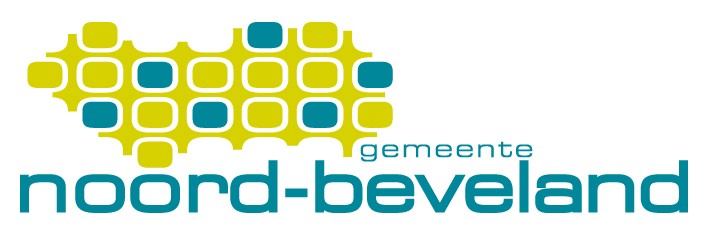 Aanvraagformulier Subsidieregeling  “schuren in het beschermd dorpsgezicht van Colijnsplaat”De aanvrager verklaart, dat er met de werkzaamheden nog geen aanvang is genomen. Wanneer er met de werkzaamheden wordt aangevangen voordat er een beslissing op de aanvraag is genomen, vervalt de aanspraak op subsidie. Plaats: 		………………………………………………………………………..Datum:		………………………………………………………………………..Bankrekeningnummer:……………………………………………………………………….Ten name van:	………………………………………………………………………..Gegevens aanvrager:Gegevens aanvrager:Gegevens aanvrager:NaamAdresPostcode en woonplaatsTelefoonnummer(s)E-mailadresAdres van de schuur:Adres van de schuur:Adres van de schuur:AdresPostcodePlaatsDe aanvraag betreft de volgende maatregelen: (aankruisen wat van toepassing is en evt. omvang aangeven)De aanvraag betreft de volgende maatregelen: (aankruisen wat van toepassing is en evt. omvang aangeven)De aanvraag betreft de volgende maatregelen: (aankruisen wat van toepassing is en evt. omvang aangeven)0  Vervangen van houten dakgoten door houten
    dakgoten, per meter 		0  Vervangen van houten dakgoten door houten
    dakgoten, per meter 		                                             meter0  Vervangen van zinken dakgoten, door zinken
    dakgoten, per meter 	0  Vervangen van zinken dakgoten, door zinken
    dakgoten, per meter 	                                             meter0  Vervangen van kunststof dakgoten, per meter 	0  Vervangen van kunststof dakgoten, per meter 	                                             meter0  Uitvoeren van schilderwerk, kozijnen, goten,
    boeiboorden, daklijsten, per meter	0  Uitvoeren van schilderwerk, kozijnen, goten,
    boeiboorden, daklijsten, per meter	                                             meter0  Uitvoeren van schilderwerk, deuren, luiken, gevels, per
    m2	0  Uitvoeren van schilderwerk, deuren, luiken, gevels, per
    m2	                                             m2                0  Vervangen van houten rabatdelen / potdekseldelen, 
    per m2		0  Vervangen van houten rabatdelen / potdekseldelen, 
    per m2		                                             m20  Vervangen van voegwerk in de gevel, per m2	0  Vervangen van voegwerk in de gevel, per m2	                                              m20  Vervangen van stucwerk of aanbrengen van stucwerk
    op de gevel, per m20  Vervangen van stucwerk of aanbrengen van stucwerk
    op de gevel, per m2                                              m20  Vervangen van metselwerk in de gevel, per m2	0  Vervangen van metselwerk in de gevel, per m2	                                              m20  Vervangen dakbedekking dakpannen, per m²0  Vervangen dakbedekking dakpannen, per m²                                              m20  Vervangen van garagedeuren / mendeuren, per stuk0  Vervangen van garagedeuren / mendeuren, per stuk                                           stuk(s)0  Het vervangen van houten balken, per m²0  Het vervangen van houten balken, per m²                                              m20  Het vervangen van loopdeuren, per stuk	 0  Het vervangen van loopdeuren, per stuk	                                           stuk(s)  0  Het vervangen van houten kozijnen door houten    
    kozijnen, per meter0  Het vervangen van houten kozijnen door houten    
    kozijnen, per meter                                           meterBijlagen (aankruisen wat van toepassing is)Bijlagen (aankruisen wat van toepassing is)Bijlagen (aankruisen wat van toepassing is)0 Omschrijving met documentatie van de toe te passen    materialen 0 Omschrijving met documentatie van de toe te passen    materialen 0 Foto’s van de betreffende schuur, en onderdelen    waarvoor de subsidie wordt aangevraagd0 Foto’s van de betreffende schuur, en onderdelen    waarvoor de subsidie wordt aangevraagd